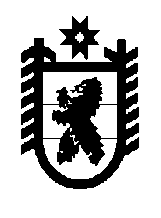 Республика КарелияKarjalan TasavaltaСОВЕТ ОЛОНЕЦКОГО НАЦИОНАЛЬНОГО МУНИЦИПАЛЬНОГО РАЙОНАAunuksen piirineuvosto –Piirin paikallisen itsehallinnonEdustava elinРЕШЕНИЕот 30 декабря 2014 г.                                    № 92Об утверждении прогнозного плана приватизации на 2015г.В соответствии с Федеральным законом  от 21.12.2001г. №178-ФЗ «О приватизации государственного и муниципального имущества», ст.6 Положения по управления и распоряжению имуществом, находящимся в муниципальной собственности Олонецкого национального муниципального района, утвержденного решением Совета Олонецкого национального муниципального района от 29.01.2009г. №1,Совет Олонецкого национального муниципального района решил:Утвердить Прогнозный план приватизации муниципального имущества на 2015г. согласно Приложению.Администрации Олонецкого национального муниципального района  осуществить приватизацию муниципального имущества согласно Приложению в соответствии с законодательством.Глава Олонецкого национального муниципального района                                                                                    А. М. ИвановПриложение к решению Совета Олонецкого национального муниципального района от 30.12.2014 № 92Прогнозный план приватизации муниципального имуществана 2015г. № п/пНаименование объектаМесторасположение объекта1Здание столярной мастерскойг. Олонец, ул. Комсомольская, д. 8а2Административное зданиег. Олонец, ул. Пролетарская,д.23Здание больницыОлонецкий р-н, д. Коткозеро, ул. Олонецкая, д.б/н4Котельная ПМК-2г. Олонец, ул. Полевая, д.б/н5Здание Земской уездной больницыг. Олонец, ул. Карла Либкнехта, д.34-а6Здание пищеблокаг.Олонец, ул.Карла Либкнехта, д.347Детский сад № 23 п. ИльинскийОлонецкий район, п. Ильинский, ул. Леселидзе, д.46-а8Здание бывших мастерскихОлонецкий р-он, д. Коткозеро, ул. Олонецкая, д.159Здание бывшей конторы лесозаводаОлонецкий р-он, п. Ильинский, ул. Заводская, д.б/н10Мастерские школыОлонецкий район, д. Куйтежа, д. 12в.11Здание бывшей котельной КОСг. Олонец, урочище Кадайки, д.б/н12Автобус КАВЗ 3976522005 года выпуска, регистрационный знак В КА 10132813Здание школыг. Олонец, ул. Володарского, д. 23Б